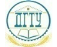 МИНИСТЕРСТВО НАУКИ И ВЫСШЕГО ОБРАЗОВАНИЯ РОССИЙСКОЙ ФЕДЕРАЦИИМИНИСТЕРСТВО НАУКИ И ВЫСШЕГО ОБРАЗОВАНИЯ РОССИЙСКОЙ ФЕДЕРАЦИИМИНИСТЕРСТВО НАУКИ И ВЫСШЕГО ОБРАЗОВАНИЯ РОССИЙСКОЙ ФЕДЕРАЦИИМИНИСТЕРСТВО НАУКИ И ВЫСШЕГО ОБРАЗОВАНИЯ РОССИЙСКОЙ ФЕДЕРАЦИИМИНИСТЕРСТВО НАУКИ И ВЫСШЕГО ОБРАЗОВАНИЯ РОССИЙСКОЙ ФЕДЕРАЦИИМИНИСТЕРСТВО НАУКИ И ВЫСШЕГО ОБРАЗОВАНИЯ РОССИЙСКОЙ ФЕДЕРАЦИИМИНИСТЕРСТВО НАУКИ И ВЫСШЕГО ОБРАЗОВАНИЯ РОССИЙСКОЙ ФЕДЕРАЦИИМИНИСТЕРСТВО НАУКИ И ВЫСШЕГО ОБРАЗОВАНИЯ РОССИЙСКОЙ ФЕДЕРАЦИИМИНИСТЕРСТВО НАУКИ И ВЫСШЕГО ОБРАЗОВАНИЯ РОССИЙСКОЙ ФЕДЕРАЦИИМИНИСТЕРСТВО НАУКИ И ВЫСШЕГО ОБРАЗОВАНИЯ РОССИЙСКОЙ ФЕДЕРАЦИИМИНИСТЕРСТВО НАУКИ И ВЫСШЕГО ОБРАЗОВАНИЯ РОССИЙСКОЙ ФЕДЕРАЦИИМИНИСТЕРСТВО НАУКИ И ВЫСШЕГО ОБРАЗОВАНИЯ РОССИЙСКОЙ ФЕДЕРАЦИИМИНИСТЕРСТВО НАУКИ И ВЫСШЕГО ОБРАЗОВАНИЯ РОССИЙСКОЙ ФЕДЕРАЦИИМИНИСТЕРСТВО НАУКИ И ВЫСШЕГО ОБРАЗОВАНИЯ РОССИЙСКОЙ ФЕДЕРАЦИИМИНИСТЕРСТВО НАУКИ И ВЫСШЕГО ОБРАЗОВАНИЯ РОССИЙСКОЙ ФЕДЕРАЦИИМИНИСТЕРСТВО НАУКИ И ВЫСШЕГО ОБРАЗОВАНИЯ РОССИЙСКОЙ ФЕДЕРАЦИИМИНИСТЕРСТВО НАУКИ И ВЫСШЕГО ОБРАЗОВАНИЯ РОССИЙСКОЙ ФЕДЕРАЦИИМИНИСТЕРСТВО НАУКИ И ВЫСШЕГО ОБРАЗОВАНИЯ РОССИЙСКОЙ ФЕДЕРАЦИИМИНИСТЕРСТВО НАУКИ И ВЫСШЕГО ОБРАЗОВАНИЯ РОССИЙСКОЙ ФЕДЕРАЦИИФЕДЕРАЛЬНОЕ ГОСУДАРСТВЕННОЕ БЮДЖЕТНОЕ ОБРАЗОВАТЕЛЬНОЕ УЧРЕЖДЕНИЕ ВЫСШЕГО ОБРАЗОВАНИЯ«ДОНСКОЙ ГОСУДАРСТВЕННЫЙ ТЕХНИЧЕСКИЙ УНИВЕРСИТЕТ»(ДГТУ)ФЕДЕРАЛЬНОЕ ГОСУДАРСТВЕННОЕ БЮДЖЕТНОЕ ОБРАЗОВАТЕЛЬНОЕ УЧРЕЖДЕНИЕ ВЫСШЕГО ОБРАЗОВАНИЯ«ДОНСКОЙ ГОСУДАРСТВЕННЫЙ ТЕХНИЧЕСКИЙ УНИВЕРСИТЕТ»(ДГТУ)ФЕДЕРАЛЬНОЕ ГОСУДАРСТВЕННОЕ БЮДЖЕТНОЕ ОБРАЗОВАТЕЛЬНОЕ УЧРЕЖДЕНИЕ ВЫСШЕГО ОБРАЗОВАНИЯ«ДОНСКОЙ ГОСУДАРСТВЕННЫЙ ТЕХНИЧЕСКИЙ УНИВЕРСИТЕТ»(ДГТУ)ФЕДЕРАЛЬНОЕ ГОСУДАРСТВЕННОЕ БЮДЖЕТНОЕ ОБРАЗОВАТЕЛЬНОЕ УЧРЕЖДЕНИЕ ВЫСШЕГО ОБРАЗОВАНИЯ«ДОНСКОЙ ГОСУДАРСТВЕННЫЙ ТЕХНИЧЕСКИЙ УНИВЕРСИТЕТ»(ДГТУ)ФЕДЕРАЛЬНОЕ ГОСУДАРСТВЕННОЕ БЮДЖЕТНОЕ ОБРАЗОВАТЕЛЬНОЕ УЧРЕЖДЕНИЕ ВЫСШЕГО ОБРАЗОВАНИЯ«ДОНСКОЙ ГОСУДАРСТВЕННЫЙ ТЕХНИЧЕСКИЙ УНИВЕРСИТЕТ»(ДГТУ)ФЕДЕРАЛЬНОЕ ГОСУДАРСТВЕННОЕ БЮДЖЕТНОЕ ОБРАЗОВАТЕЛЬНОЕ УЧРЕЖДЕНИЕ ВЫСШЕГО ОБРАЗОВАНИЯ«ДОНСКОЙ ГОСУДАРСТВЕННЫЙ ТЕХНИЧЕСКИЙ УНИВЕРСИТЕТ»(ДГТУ)ФЕДЕРАЛЬНОЕ ГОСУДАРСТВЕННОЕ БЮДЖЕТНОЕ ОБРАЗОВАТЕЛЬНОЕ УЧРЕЖДЕНИЕ ВЫСШЕГО ОБРАЗОВАНИЯ«ДОНСКОЙ ГОСУДАРСТВЕННЫЙ ТЕХНИЧЕСКИЙ УНИВЕРСИТЕТ»(ДГТУ)ФЕДЕРАЛЬНОЕ ГОСУДАРСТВЕННОЕ БЮДЖЕТНОЕ ОБРАЗОВАТЕЛЬНОЕ УЧРЕЖДЕНИЕ ВЫСШЕГО ОБРАЗОВАНИЯ«ДОНСКОЙ ГОСУДАРСТВЕННЫЙ ТЕХНИЧЕСКИЙ УНИВЕРСИТЕТ»(ДГТУ)ФЕДЕРАЛЬНОЕ ГОСУДАРСТВЕННОЕ БЮДЖЕТНОЕ ОБРАЗОВАТЕЛЬНОЕ УЧРЕЖДЕНИЕ ВЫСШЕГО ОБРАЗОВАНИЯ«ДОНСКОЙ ГОСУДАРСТВЕННЫЙ ТЕХНИЧЕСКИЙ УНИВЕРСИТЕТ»(ДГТУ)ФЕДЕРАЛЬНОЕ ГОСУДАРСТВЕННОЕ БЮДЖЕТНОЕ ОБРАЗОВАТЕЛЬНОЕ УЧРЕЖДЕНИЕ ВЫСШЕГО ОБРАЗОВАНИЯ«ДОНСКОЙ ГОСУДАРСТВЕННЫЙ ТЕХНИЧЕСКИЙ УНИВЕРСИТЕТ»(ДГТУ)ФЕДЕРАЛЬНОЕ ГОСУДАРСТВЕННОЕ БЮДЖЕТНОЕ ОБРАЗОВАТЕЛЬНОЕ УЧРЕЖДЕНИЕ ВЫСШЕГО ОБРАЗОВАНИЯ«ДОНСКОЙ ГОСУДАРСТВЕННЫЙ ТЕХНИЧЕСКИЙ УНИВЕРСИТЕТ»(ДГТУ)ФЕДЕРАЛЬНОЕ ГОСУДАРСТВЕННОЕ БЮДЖЕТНОЕ ОБРАЗОВАТЕЛЬНОЕ УЧРЕЖДЕНИЕ ВЫСШЕГО ОБРАЗОВАНИЯ«ДОНСКОЙ ГОСУДАРСТВЕННЫЙ ТЕХНИЧЕСКИЙ УНИВЕРСИТЕТ»(ДГТУ)ФЕДЕРАЛЬНОЕ ГОСУДАРСТВЕННОЕ БЮДЖЕТНОЕ ОБРАЗОВАТЕЛЬНОЕ УЧРЕЖДЕНИЕ ВЫСШЕГО ОБРАЗОВАНИЯ«ДОНСКОЙ ГОСУДАРСТВЕННЫЙ ТЕХНИЧЕСКИЙ УНИВЕРСИТЕТ»(ДГТУ)ФЕДЕРАЛЬНОЕ ГОСУДАРСТВЕННОЕ БЮДЖЕТНОЕ ОБРАЗОВАТЕЛЬНОЕ УЧРЕЖДЕНИЕ ВЫСШЕГО ОБРАЗОВАНИЯ«ДОНСКОЙ ГОСУДАРСТВЕННЫЙ ТЕХНИЧЕСКИЙ УНИВЕРСИТЕТ»(ДГТУ)ФЕДЕРАЛЬНОЕ ГОСУДАРСТВЕННОЕ БЮДЖЕТНОЕ ОБРАЗОВАТЕЛЬНОЕ УЧРЕЖДЕНИЕ ВЫСШЕГО ОБРАЗОВАНИЯ«ДОНСКОЙ ГОСУДАРСТВЕННЫЙ ТЕХНИЧЕСКИЙ УНИВЕРСИТЕТ»(ДГТУ)ФЕДЕРАЛЬНОЕ ГОСУДАРСТВЕННОЕ БЮДЖЕТНОЕ ОБРАЗОВАТЕЛЬНОЕ УЧРЕЖДЕНИЕ ВЫСШЕГО ОБРАЗОВАНИЯ«ДОНСКОЙ ГОСУДАРСТВЕННЫЙ ТЕХНИЧЕСКИЙ УНИВЕРСИТЕТ»(ДГТУ)ФЕДЕРАЛЬНОЕ ГОСУДАРСТВЕННОЕ БЮДЖЕТНОЕ ОБРАЗОВАТЕЛЬНОЕ УЧРЕЖДЕНИЕ ВЫСШЕГО ОБРАЗОВАНИЯ«ДОНСКОЙ ГОСУДАРСТВЕННЫЙ ТЕХНИЧЕСКИЙ УНИВЕРСИТЕТ»(ДГТУ)ФЕДЕРАЛЬНОЕ ГОСУДАРСТВЕННОЕ БЮДЖЕТНОЕ ОБРАЗОВАТЕЛЬНОЕ УЧРЕЖДЕНИЕ ВЫСШЕГО ОБРАЗОВАНИЯ«ДОНСКОЙ ГОСУДАРСТВЕННЫЙ ТЕХНИЧЕСКИЙ УНИВЕРСИТЕТ»(ДГТУ)ФЕДЕРАЛЬНОЕ ГОСУДАРСТВЕННОЕ БЮДЖЕТНОЕ ОБРАЗОВАТЕЛЬНОЕ УЧРЕЖДЕНИЕ ВЫСШЕГО ОБРАЗОВАНИЯ«ДОНСКОЙ ГОСУДАРСТВЕННЫЙ ТЕХНИЧЕСКИЙ УНИВЕРСИТЕТ»(ДГТУ)УТВЕРЖДАЮУТВЕРЖДАЮУТВЕРЖДАЮУТВЕРЖДАЮУТВЕРЖДАЮДиректорДиректорДиректорДиректорДиректор__________________________________________________________________________________________________________________________________________________________________________________________________________________Иностранный язык в профессиональной деятельностиИностранный язык в профессиональной деятельностиИностранный язык в профессиональной деятельностиИностранный язык в профессиональной деятельностиИностранный язык в профессиональной деятельностиИностранный язык в профессиональной деятельностиИностранный язык в профессиональной деятельностиИностранный язык в профессиональной деятельностиИностранный язык в профессиональной деятельностиИностранный язык в профессиональной деятельностиИностранный язык в профессиональной деятельностиИностранный язык в профессиональной деятельностиИностранный язык в профессиональной деятельностиИностранный язык в профессиональной деятельностиИностранный язык в профессиональной деятельностиИностранный язык в профессиональной деятельностиИностранный язык в профессиональной деятельностиИностранный язык в профессиональной деятельностиИностранный язык в профессиональной деятельностирабочая программа дисциплины (модуля)рабочая программа дисциплины (модуля)рабочая программа дисциплины (модуля)рабочая программа дисциплины (модуля)рабочая программа дисциплины (модуля)рабочая программа дисциплины (модуля)рабочая программа дисциплины (модуля)рабочая программа дисциплины (модуля)рабочая программа дисциплины (модуля)рабочая программа дисциплины (модуля)рабочая программа дисциплины (модуля)рабочая программа дисциплины (модуля)рабочая программа дисциплины (модуля)рабочая программа дисциплины (модуля)рабочая программа дисциплины (модуля)рабочая программа дисциплины (модуля)рабочая программа дисциплины (модуля)рабочая программа дисциплины (модуля)рабочая программа дисциплины (модуля)Закреплена заЗакреплена заУчебный планУчебный планУчебный планУчебный план09.02.07-16-2-2022-23 - ИС.plxИнформационные системы и программированиеПрофиль получаемого профессионального образования при реализации программы среднего общего образования: технологический09.02.07-16-2-2022-23 - ИС.plxИнформационные системы и программированиеПрофиль получаемого профессионального образования при реализации программы среднего общего образования: технологический09.02.07-16-2-2022-23 - ИС.plxИнформационные системы и программированиеПрофиль получаемого профессионального образования при реализации программы среднего общего образования: технологический09.02.07-16-2-2022-23 - ИС.plxИнформационные системы и программированиеПрофиль получаемого профессионального образования при реализации программы среднего общего образования: технологический09.02.07-16-2-2022-23 - ИС.plxИнформационные системы и программированиеПрофиль получаемого профессионального образования при реализации программы среднего общего образования: технологический09.02.07-16-2-2022-23 - ИС.plxИнформационные системы и программированиеПрофиль получаемого профессионального образования при реализации программы среднего общего образования: технологический09.02.07-16-2-2022-23 - ИС.plxИнформационные системы и программированиеПрофиль получаемого профессионального образования при реализации программы среднего общего образования: технологический09.02.07-16-2-2022-23 - ИС.plxИнформационные системы и программированиеПрофиль получаемого профессионального образования при реализации программы среднего общего образования: технологический09.02.07-16-2-2022-23 - ИС.plxИнформационные системы и программированиеПрофиль получаемого профессионального образования при реализации программы среднего общего образования: технологический09.02.07-16-2-2022-23 - ИС.plxИнформационные системы и программированиеПрофиль получаемого профессионального образования при реализации программы среднего общего образования: технологический09.02.07-16-2-2022-23 - ИС.plxИнформационные системы и программированиеПрофиль получаемого профессионального образования при реализации программы среднего общего образования: технологический09.02.07-16-2-2022-23 - ИС.plxИнформационные системы и программированиеПрофиль получаемого профессионального образования при реализации программы среднего общего образования: технологический09.02.07-16-2-2022-23 - ИС.plxИнформационные системы и программированиеПрофиль получаемого профессионального образования при реализации программы среднего общего образования: технологический09.02.07-16-2-2022-23 - ИС.plxИнформационные системы и программированиеПрофиль получаемого профессионального образования при реализации программы среднего общего образования: технологический09.02.07-16-2-2022-23 - ИС.plxИнформационные системы и программированиеПрофиль получаемого профессионального образования при реализации программы среднего общего образования: технологический09.02.07-16-2-2022-23 - ИС.plxИнформационные системы и программированиеПрофиль получаемого профессионального образования при реализации программы среднего общего образования: технологический09.02.07-16-2-2022-23 - ИС.plxИнформационные системы и программированиеПрофиль получаемого профессионального образования при реализации программы среднего общего образования: технологический09.02.07-16-2-2022-23 - ИС.plxИнформационные системы и программированиеПрофиль получаемого профессионального образования при реализации программы среднего общего образования: технологический09.02.07-16-2-2022-23 - ИС.plxИнформационные системы и программированиеПрофиль получаемого профессионального образования при реализации программы среднего общего образования: технологический09.02.07-16-2-2022-23 - ИС.plxИнформационные системы и программированиеПрофиль получаемого профессионального образования при реализации программы среднего общего образования: технологический09.02.07-16-2-2022-23 - ИС.plxИнформационные системы и программированиеПрофиль получаемого профессионального образования при реализации программы среднего общего образования: технологический09.02.07-16-2-2022-23 - ИС.plxИнформационные системы и программированиеПрофиль получаемого профессионального образования при реализации программы среднего общего образования: технологический09.02.07-16-2-2022-23 - ИС.plxИнформационные системы и программированиеПрофиль получаемого профессионального образования при реализации программы среднего общего образования: технологический09.02.07-16-2-2022-23 - ИС.plxИнформационные системы и программированиеПрофиль получаемого профессионального образования при реализации программы среднего общего образования: технологический09.02.07-16-2-2022-23 - ИС.plxИнформационные системы и программированиеПрофиль получаемого профессионального образования при реализации программы среднего общего образования: технологический09.02.07-16-2-2022-23 - ИС.plxИнформационные системы и программированиеПрофиль получаемого профессионального образования при реализации программы среднего общего образования: технологический09.02.07-16-2-2022-23 - ИС.plxИнформационные системы и программированиеПрофиль получаемого профессионального образования при реализации программы среднего общего образования: технологический09.02.07-16-2-2022-23 - ИС.plxИнформационные системы и программированиеПрофиль получаемого профессионального образования при реализации программы среднего общего образования: технологическийКвалификацияКвалификацияКвалификацияКвалификацияспециалист по информационным системамспециалист по информационным системамспециалист по информационным системамспециалист по информационным системамспециалист по информационным системамспециалист по информационным системамспециалист по информационным системамспециалист по информационным системамспециалист по информационным системамспециалист по информационным системамспециалист по информационным системамспециалист по информационным системамспециалист по информационным системамспециалист по информационным системамФорма обученияФорма обученияФорма обученияФорма обученияочнаяочнаяочнаяочнаяочнаяочнаяочнаяочнаяочнаяочнаяочнаяочнаяочнаяочнаяОбщая трудоемкостьОбщая трудоемкостьОбщая трудоемкость0 ЗЕТ0 ЗЕТ0 ЗЕТ0 ЗЕТЧасов по учебному плануЧасов по учебному плануЧасов по учебному плануЧасов по учебному плануЧасов по учебному плану193193Формы контроля  в семестрах:Формы контроля  в семестрах:Формы контроля  в семестрах:Формы контроля  в семестрах:Формы контроля  в семестрах:в том числе:в том числе:в том числе:в том числе:в том числе:зачеты с оценкой 3, 4, 7зачеты с оценкой 3, 4, 7зачеты с оценкой 3, 4, 7аудиторные занятияаудиторные занятияаудиторные занятияаудиторные занятия168168зачеты с оценкой 3, 4, 7зачеты с оценкой 3, 4, 7зачеты с оценкой 3, 4, 7самостоятельная работасамостоятельная работасамостоятельная работасамостоятельная работа2525Распределение часов дисциплины по семестрамРаспределение часов дисциплины по семестрамРаспределение часов дисциплины по семестрамРаспределение часов дисциплины по семестрамРаспределение часов дисциплины по семестрамРаспределение часов дисциплины по семестрамРаспределение часов дисциплины по семестрамРаспределение часов дисциплины по семестрамРаспределение часов дисциплины по семестрамРаспределение часов дисциплины по семестрамРаспределение часов дисциплины по семестрамРаспределение часов дисциплины по семестрамРаспределение часов дисциплины по семестрамРаспределение часов дисциплины по семестрамРаспределение часов дисциплины по семестрамСеместр334445566777ИтогоИтогоНедель16 3/616 3/623 4/623 4/623 4/616 2/616 2/6151525 1/625 1/625 1/6ИтогоИтогоВид занятийУПРПУПУПРПУПРПУПРПУПУПРПУПРППрактические323240404032323030343434168168Итого ауд.323240404032323030343434168168Сам. работа5566655445552525Итого3737464646373734343939391931932022 г.2022 г.2022 г.2022 г.2022 г.УП: 09.02.07-16-2-2022-23 - ИС.plxУП: 09.02.07-16-2-2022-23 - ИС.plxУП: 09.02.07-16-2-2022-23 - ИС.plxУП: 09.02.07-16-2-2022-23 - ИС.plxУП: 09.02.07-16-2-2022-23 - ИС.plxстр. 3Программу составил(и):Программу составил(и):Программу составил(и):Программу составил(и):Преп., Лузина Ирина Анатольевна _________________Преп., Лузина Ирина Анатольевна _________________Преп., Лузина Ирина Анатольевна _________________Преп., Лузина Ирина Анатольевна _________________Преп., Лузина Ирина Анатольевна _________________Преп., Лузина Ирина Анатольевна _________________Преп., Лузина Ирина Анатольевна _________________Преп., Лузина Ирина Анатольевна _________________Преп., Лузина Ирина Анатольевна _________________Преп., Лузина Ирина Анатольевна _________________Рецензент(ы):Рецензент(ы):Рецензент(ы):Рецензент(ы):__________________________________________________________________________________________________________________________________________________________________________Рабочая программа дисциплины (модуля)Рабочая программа дисциплины (модуля)Рабочая программа дисциплины (модуля)Рабочая программа дисциплины (модуля)Рабочая программа дисциплины (модуля)Рабочая программа дисциплины (модуля)Рабочая программа дисциплины (модуля)Иностранный язык в профессиональной деятельностиИностранный язык в профессиональной деятельностиИностранный язык в профессиональной деятельностиИностранный язык в профессиональной деятельностиИностранный язык в профессиональной деятельностиИностранный язык в профессиональной деятельностиИностранный язык в профессиональной деятельностиИностранный язык в профессиональной деятельностиИностранный язык в профессиональной деятельностиИностранный язык в профессиональной деятельностиразработана в соответствии с ФГОС СПО:разработана в соответствии с ФГОС СПО:разработана в соответствии с ФГОС СПО:разработана в соответствии с ФГОС СПО:разработана в соответствии с ФГОС СПО:разработана в соответствии с ФГОС СПО:разработана в соответствии с ФГОС СПО:Федеральный государственный образовательный стандарт среднего профессионального образования по специальности 09.02.07 ИНФОРМАЦИОННЫЕ СИСТЕМЫ И ПРОГРАММИРОВАНИЕ (уровень подготовки кадров высшей квалификации). (приказ Минобрнауки России от 09.12.2016 г. № 1547)Федеральный государственный образовательный стандарт среднего профессионального образования по специальности 09.02.07 ИНФОРМАЦИОННЫЕ СИСТЕМЫ И ПРОГРАММИРОВАНИЕ (уровень подготовки кадров высшей квалификации). (приказ Минобрнауки России от 09.12.2016 г. № 1547)Федеральный государственный образовательный стандарт среднего профессионального образования по специальности 09.02.07 ИНФОРМАЦИОННЫЕ СИСТЕМЫ И ПРОГРАММИРОВАНИЕ (уровень подготовки кадров высшей квалификации). (приказ Минобрнауки России от 09.12.2016 г. № 1547)Федеральный государственный образовательный стандарт среднего профессионального образования по специальности 09.02.07 ИНФОРМАЦИОННЫЕ СИСТЕМЫ И ПРОГРАММИРОВАНИЕ (уровень подготовки кадров высшей квалификации). (приказ Минобрнауки России от 09.12.2016 г. № 1547)Федеральный государственный образовательный стандарт среднего профессионального образования по специальности 09.02.07 ИНФОРМАЦИОННЫЕ СИСТЕМЫ И ПРОГРАММИРОВАНИЕ (уровень подготовки кадров высшей квалификации). (приказ Минобрнауки России от 09.12.2016 г. № 1547)Федеральный государственный образовательный стандарт среднего профессионального образования по специальности 09.02.07 ИНФОРМАЦИОННЫЕ СИСТЕМЫ И ПРОГРАММИРОВАНИЕ (уровень подготовки кадров высшей квалификации). (приказ Минобрнауки России от 09.12.2016 г. № 1547)Федеральный государственный образовательный стандарт среднего профессионального образования по специальности 09.02.07 ИНФОРМАЦИОННЫЕ СИСТЕМЫ И ПРОГРАММИРОВАНИЕ (уровень подготовки кадров высшей квалификации). (приказ Минобрнауки России от 09.12.2016 г. № 1547)Федеральный государственный образовательный стандарт среднего профессионального образования по специальности 09.02.07 ИНФОРМАЦИОННЫЕ СИСТЕМЫ И ПРОГРАММИРОВАНИЕ (уровень подготовки кадров высшей квалификации). (приказ Минобрнауки России от 09.12.2016 г. № 1547)Федеральный государственный образовательный стандарт среднего профессионального образования по специальности 09.02.07 ИНФОРМАЦИОННЫЕ СИСТЕМЫ И ПРОГРАММИРОВАНИЕ (уровень подготовки кадров высшей квалификации). (приказ Минобрнауки России от 09.12.2016 г. № 1547)Федеральный государственный образовательный стандарт среднего профессионального образования по специальности 09.02.07 ИНФОРМАЦИОННЫЕ СИСТЕМЫ И ПРОГРАММИРОВАНИЕ (уровень подготовки кадров высшей квалификации). (приказ Минобрнауки России от 09.12.2016 г. № 1547)составлена на основании учебного плана:составлена на основании учебного плана:составлена на основании учебного плана:составлена на основании учебного плана:составлена на основании учебного плана:составлена на основании учебного плана:составлена на основании учебного плана:Информационные системы и программированиеПрофиль получаемого профессионального образования при реализации программы среднего общего образования: технологическийИнформационные системы и программированиеПрофиль получаемого профессионального образования при реализации программы среднего общего образования: технологическийИнформационные системы и программированиеПрофиль получаемого профессионального образования при реализации программы среднего общего образования: технологическийИнформационные системы и программированиеПрофиль получаемого профессионального образования при реализации программы среднего общего образования: технологическийИнформационные системы и программированиеПрофиль получаемого профессионального образования при реализации программы среднего общего образования: технологическийИнформационные системы и программированиеПрофиль получаемого профессионального образования при реализации программы среднего общего образования: технологическийИнформационные системы и программированиеПрофиль получаемого профессионального образования при реализации программы среднего общего образования: технологическийИнформационные системы и программированиеПрофиль получаемого профессионального образования при реализации программы среднего общего образования: технологическийИнформационные системы и программированиеПрофиль получаемого профессионального образования при реализации программы среднего общего образования: технологическийИнформационные системы и программированиеПрофиль получаемого профессионального образования при реализации программы среднего общего образования: технологическийутвержденного педагогическим советом колледжа от 30.06.2022 протокол № 6.утвержденного педагогическим советом колледжа от 30.06.2022 протокол № 6.утвержденного педагогическим советом колледжа от 30.06.2022 протокол № 6.утвержденного педагогическим советом колледжа от 30.06.2022 протокол № 6.утвержденного педагогическим советом колледжа от 30.06.2022 протокол № 6.утвержденного педагогическим советом колледжа от 30.06.2022 протокол № 6.утвержденного педагогическим советом колледжа от 30.06.2022 протокол № 6.утвержденного педагогическим советом колледжа от 30.06.2022 протокол № 6.утвержденного педагогическим советом колледжа от 30.06.2022 протокол № 6.утвержденного педагогическим советом колледжа от 30.06.2022 протокол № 6.Рабочая программа одобрена на заседании ЦКРабочая программа одобрена на заседании ЦКРабочая программа одобрена на заседании ЦКРабочая программа одобрена на заседании ЦКРабочая программа одобрена на заседании ЦКРабочая программа одобрена на заседании ЦКРабочая программа одобрена на заседании ЦКРабочая программа одобрена на заседании ЦКРабочая программа одобрена на заседании ЦКРабочая программа одобрена на заседании ЦКПротокол от 30.06.2022 г.  № 9Срок действия программы: 2022-2026 уч.г.Протокол от 30.06.2022 г.  № 9Срок действия программы: 2022-2026 уч.г.Протокол от 30.06.2022 г.  № 9Срок действия программы: 2022-2026 уч.г.Протокол от 30.06.2022 г.  № 9Срок действия программы: 2022-2026 уч.г.Протокол от 30.06.2022 г.  № 9Срок действия программы: 2022-2026 уч.г.Протокол от 30.06.2022 г.  № 9Срок действия программы: 2022-2026 уч.г.Протокол от 30.06.2022 г.  № 9Срок действия программы: 2022-2026 уч.г.Протокол от 30.06.2022 г.  № 9Срок действия программы: 2022-2026 уч.г.Протокол от 30.06.2022 г.  № 9Срок действия программы: 2022-2026 уч.г.Протокол от 30.06.2022 г.  № 9Срок действия программы: 2022-2026 уч.г.Протокол от 30.06.2022 г.  № 9Срок действия программы: 2022-2026 уч.г.Протокол от 30.06.2022 г.  № 9Срок действия программы: 2022-2026 уч.г.Протокол от 30.06.2022 г.  № 9Срок действия программы: 2022-2026 уч.г.Протокол от 30.06.2022 г.  № 9Срок действия программы: 2022-2026 уч.г.Протокол от 30.06.2022 г.  № 9Срок действия программы: 2022-2026 уч.г.Протокол от 30.06.2022 г.  № 9Срок действия программы: 2022-2026 уч.г.Протокол от 30.06.2022 г.  № 9Срок действия программы: 2022-2026 уч.г.Протокол от 30.06.2022 г.  № 9Срок действия программы: 2022-2026 уч.г.Протокол от 30.06.2022 г.  № 9Срок действия программы: 2022-2026 уч.г.Протокол от 30.06.2022 г.  № 9Срок действия программы: 2022-2026 уч.г.Протокол от 30.06.2022 г.  № 9Срок действия программы: 2022-2026 уч.г.Протокол от 30.06.2022 г.  № 9Срок действия программы: 2022-2026 уч.г.Протокол от 30.06.2022 г.  № 9Срок действия программы: 2022-2026 уч.г.Протокол от 30.06.2022 г.  № 9Срок действия программы: 2022-2026 уч.г.Протокол от 30.06.2022 г.  № 9Срок действия программы: 2022-2026 уч.г.Протокол от 30.06.2022 г.  № 9Срок действия программы: 2022-2026 уч.г.Протокол от 30.06.2022 г.  № 9Срок действия программы: 2022-2026 уч.г.Протокол от 30.06.2022 г.  № 9Срок действия программы: 2022-2026 уч.г.Протокол от 30.06.2022 г.  № 9Срок действия программы: 2022-2026 уч.г.Протокол от 30.06.2022 г.  № 9Срок действия программы: 2022-2026 уч.г.Протокол от 30.06.2022 г.  № 9Срок действия программы: 2022-2026 уч.г.Протокол от 30.06.2022 г.  № 9Срок действия программы: 2022-2026 уч.г.Протокол от 30.06.2022 г.  № 9Срок действия программы: 2022-2026 уч.г.Протокол от 30.06.2022 г.  № 9Срок действия программы: 2022-2026 уч.г.Протокол от 30.06.2022 г.  № 9Срок действия программы: 2022-2026 уч.г.Протокол от 30.06.2022 г.  № 9Срок действия программы: 2022-2026 уч.г.Протокол от 30.06.2022 г.  № 9Срок действия программы: 2022-2026 уч.г.Протокол от 30.06.2022 г.  № 9Срок действия программы: 2022-2026 уч.г.Протокол от 30.06.2022 г.  № 9Срок действия программы: 2022-2026 уч.г.Протокол от 30.06.2022 г.  № 9Срок действия программы: 2022-2026 уч.г.________________С.В.ШинаковаС.В.ШинаковаС.В.ШинаковаС.В.ШинаковаС.В.ШинаковаС.В.ШинаковаУП: 09.02.07-16-2-2022-23 - ИС.plxУП: 09.02.07-16-2-2022-23 - ИС.plxУП: 09.02.07-16-2-2022-23 - ИС.plxУП: 09.02.07-16-2-2022-23 - ИС.plxУП: 09.02.07-16-2-2022-23 - ИС.plxстр. 41. ОБЛАСТЬ ПРИМЕНЕНИЯ РАБОЧЕЙ ПРОГРАММЫ1. ОБЛАСТЬ ПРИМЕНЕНИЯ РАБОЧЕЙ ПРОГРАММЫ1. ОБЛАСТЬ ПРИМЕНЕНИЯ РАБОЧЕЙ ПРОГРАММЫ1. ОБЛАСТЬ ПРИМЕНЕНИЯ РАБОЧЕЙ ПРОГРАММЫ1. ОБЛАСТЬ ПРИМЕНЕНИЯ РАБОЧЕЙ ПРОГРАММЫ1. ОБЛАСТЬ ПРИМЕНЕНИЯ РАБОЧЕЙ ПРОГРАММЫ1. ОБЛАСТЬ ПРИМЕНЕНИЯ РАБОЧЕЙ ПРОГРАММЫ1. ОБЛАСТЬ ПРИМЕНЕНИЯ РАБОЧЕЙ ПРОГРАММЫ1. ОБЛАСТЬ ПРИМЕНЕНИЯ РАБОЧЕЙ ПРОГРАММЫ1. ОБЛАСТЬ ПРИМЕНЕНИЯ РАБОЧЕЙ ПРОГРАММЫ1. ОБЛАСТЬ ПРИМЕНЕНИЯ РАБОЧЕЙ ПРОГРАММЫ1. ОБЛАСТЬ ПРИМЕНЕНИЯ РАБОЧЕЙ ПРОГРАММЫ1.1уметь:уметь:уметь:уметь:уметь:уметь:уметь:уметь:уметь:уметь:уметь:1.2 общаться (устно и письменно) на иностранном языке на профессиональные и повседневные темы; общаться (устно и письменно) на иностранном языке на профессиональные и повседневные темы; общаться (устно и письменно) на иностранном языке на профессиональные и повседневные темы; общаться (устно и письменно) на иностранном языке на профессиональные и повседневные темы; общаться (устно и письменно) на иностранном языке на профессиональные и повседневные темы; общаться (устно и письменно) на иностранном языке на профессиональные и повседневные темы; общаться (устно и письменно) на иностранном языке на профессиональные и повседневные темы; общаться (устно и письменно) на иностранном языке на профессиональные и повседневные темы; общаться (устно и письменно) на иностранном языке на профессиональные и повседневные темы; общаться (устно и письменно) на иностранном языке на профессиональные и повседневные темы; общаться (устно и письменно) на иностранном языке на профессиональные и повседневные темы;1.3 переводить (со словарем) иностранные тексты профессиональной направленности; переводить (со словарем) иностранные тексты профессиональной направленности; переводить (со словарем) иностранные тексты профессиональной направленности; переводить (со словарем) иностранные тексты профессиональной направленности; переводить (со словарем) иностранные тексты профессиональной направленности; переводить (со словарем) иностранные тексты профессиональной направленности; переводить (со словарем) иностранные тексты профессиональной направленности; переводить (со словарем) иностранные тексты профессиональной направленности; переводить (со словарем) иностранные тексты профессиональной направленности; переводить (со словарем) иностранные тексты профессиональной направленности; переводить (со словарем) иностранные тексты профессиональной направленности;1.4 самостоятельно совершенствовать устную и письменную речь, пополнять словарный запас; самостоятельно совершенствовать устную и письменную речь, пополнять словарный запас; самостоятельно совершенствовать устную и письменную речь, пополнять словарный запас; самостоятельно совершенствовать устную и письменную речь, пополнять словарный запас; самостоятельно совершенствовать устную и письменную речь, пополнять словарный запас; самостоятельно совершенствовать устную и письменную речь, пополнять словарный запас; самостоятельно совершенствовать устную и письменную речь, пополнять словарный запас; самостоятельно совершенствовать устную и письменную речь, пополнять словарный запас; самостоятельно совершенствовать устную и письменную речь, пополнять словарный запас; самостоятельно совершенствовать устную и письменную речь, пополнять словарный запас; самостоятельно совершенствовать устную и письменную речь, пополнять словарный запас;1.5знать:знать:знать:знать:знать:знать:знать:знать:знать:знать:знать:1.6 лексический (1200-1400 лексических единиц) и грамматический минимум, необходимый для чтения и перевода (со словарем) иностранных текстов профессиональной направленности. лексический (1200-1400 лексических единиц) и грамматический минимум, необходимый для чтения и перевода (со словарем) иностранных текстов профессиональной направленности. лексический (1200-1400 лексических единиц) и грамматический минимум, необходимый для чтения и перевода (со словарем) иностранных текстов профессиональной направленности. лексический (1200-1400 лексических единиц) и грамматический минимум, необходимый для чтения и перевода (со словарем) иностранных текстов профессиональной направленности. лексический (1200-1400 лексических единиц) и грамматический минимум, необходимый для чтения и перевода (со словарем) иностранных текстов профессиональной направленности. лексический (1200-1400 лексических единиц) и грамматический минимум, необходимый для чтения и перевода (со словарем) иностранных текстов профессиональной направленности. лексический (1200-1400 лексических единиц) и грамматический минимум, необходимый для чтения и перевода (со словарем) иностранных текстов профессиональной направленности. лексический (1200-1400 лексических единиц) и грамматический минимум, необходимый для чтения и перевода (со словарем) иностранных текстов профессиональной направленности. лексический (1200-1400 лексических единиц) и грамматический минимум, необходимый для чтения и перевода (со словарем) иностранных текстов профессиональной направленности. лексический (1200-1400 лексических единиц) и грамматический минимум, необходимый для чтения и перевода (со словарем) иностранных текстов профессиональной направленности. лексический (1200-1400 лексических единиц) и грамматический минимум, необходимый для чтения и перевода (со словарем) иностранных текстов профессиональной направленности.2. МЕСТО ДИСЦИПЛИНЫ (МОДУЛЯ)  В СТРУКТУРЕ ОБРАЗОВАТЕЛЬНОЙ ПРОГРАММЫ2. МЕСТО ДИСЦИПЛИНЫ (МОДУЛЯ)  В СТРУКТУРЕ ОБРАЗОВАТЕЛЬНОЙ ПРОГРАММЫ2. МЕСТО ДИСЦИПЛИНЫ (МОДУЛЯ)  В СТРУКТУРЕ ОБРАЗОВАТЕЛЬНОЙ ПРОГРАММЫ2. МЕСТО ДИСЦИПЛИНЫ (МОДУЛЯ)  В СТРУКТУРЕ ОБРАЗОВАТЕЛЬНОЙ ПРОГРАММЫ2. МЕСТО ДИСЦИПЛИНЫ (МОДУЛЯ)  В СТРУКТУРЕ ОБРАЗОВАТЕЛЬНОЙ ПРОГРАММЫ2. МЕСТО ДИСЦИПЛИНЫ (МОДУЛЯ)  В СТРУКТУРЕ ОБРАЗОВАТЕЛЬНОЙ ПРОГРАММЫ2. МЕСТО ДИСЦИПЛИНЫ (МОДУЛЯ)  В СТРУКТУРЕ ОБРАЗОВАТЕЛЬНОЙ ПРОГРАММЫ2. МЕСТО ДИСЦИПЛИНЫ (МОДУЛЯ)  В СТРУКТУРЕ ОБРАЗОВАТЕЛЬНОЙ ПРОГРАММЫ2. МЕСТО ДИСЦИПЛИНЫ (МОДУЛЯ)  В СТРУКТУРЕ ОБРАЗОВАТЕЛЬНОЙ ПРОГРАММЫ2. МЕСТО ДИСЦИПЛИНЫ (МОДУЛЯ)  В СТРУКТУРЕ ОБРАЗОВАТЕЛЬНОЙ ПРОГРАММЫ2. МЕСТО ДИСЦИПЛИНЫ (МОДУЛЯ)  В СТРУКТУРЕ ОБРАЗОВАТЕЛЬНОЙ ПРОГРАММЫ2. МЕСТО ДИСЦИПЛИНЫ (МОДУЛЯ)  В СТРУКТУРЕ ОБРАЗОВАТЕЛЬНОЙ ПРОГРАММЫЦикл (раздел) ОП:Цикл (раздел) ОП:Цикл (раздел) ОП:ОГСЭ.04ОГСЭ.04ОГСЭ.04ОГСЭ.04ОГСЭ.04ОГСЭ.04ОГСЭ.04ОГСЭ.04ОГСЭ.042.1Требования к предварительной подготовке обучающегося:Требования к предварительной подготовке обучающегося:Требования к предварительной подготовке обучающегося:Требования к предварительной подготовке обучающегося:Требования к предварительной подготовке обучающегося:Требования к предварительной подготовке обучающегося:Требования к предварительной подготовке обучающегося:Требования к предварительной подготовке обучающегося:Требования к предварительной подготовке обучающегося:Требования к предварительной подготовке обучающегося:Требования к предварительной подготовке обучающегося:2.1.1Иностранный язык является частью основной образовательной программы в соответствии с ФГОС по специальности 09.02.07 Информационные системы (по отраслям)Иностранный язык является частью основной образовательной программы в соответствии с ФГОС по специальности 09.02.07 Информационные системы (по отраслям)Иностранный язык является частью основной образовательной программы в соответствии с ФГОС по специальности 09.02.07 Информационные системы (по отраслям)Иностранный язык является частью основной образовательной программы в соответствии с ФГОС по специальности 09.02.07 Информационные системы (по отраслям)Иностранный язык является частью основной образовательной программы в соответствии с ФГОС по специальности 09.02.07 Информационные системы (по отраслям)Иностранный язык является частью основной образовательной программы в соответствии с ФГОС по специальности 09.02.07 Информационные системы (по отраслям)Иностранный язык является частью основной образовательной программы в соответствии с ФГОС по специальности 09.02.07 Информационные системы (по отраслям)Иностранный язык является частью основной образовательной программы в соответствии с ФГОС по специальности 09.02.07 Информационные системы (по отраслям)Иностранный язык является частью основной образовательной программы в соответствии с ФГОС по специальности 09.02.07 Информационные системы (по отраслям)Иностранный язык является частью основной образовательной программы в соответствии с ФГОС по специальности 09.02.07 Информационные системы (по отраслям)Иностранный язык является частью основной образовательной программы в соответствии с ФГОС по специальности 09.02.07 Информационные системы (по отраслям)2.1.2Иностранный языкИностранный языкИностранный языкИностранный языкИностранный языкИностранный языкИностранный языкИностранный языкИностранный языкИностранный языкИностранный язык2.2Дисциплины (модули) и практики, для которых освоение данной дисциплины (модуля) необходимо как предшествующее:Дисциплины (модули) и практики, для которых освоение данной дисциплины (модуля) необходимо как предшествующее:Дисциплины (модули) и практики, для которых освоение данной дисциплины (модуля) необходимо как предшествующее:Дисциплины (модули) и практики, для которых освоение данной дисциплины (модуля) необходимо как предшествующее:Дисциплины (модули) и практики, для которых освоение данной дисциплины (модуля) необходимо как предшествующее:Дисциплины (модули) и практики, для которых освоение данной дисциплины (модуля) необходимо как предшествующее:Дисциплины (модули) и практики, для которых освоение данной дисциплины (модуля) необходимо как предшествующее:Дисциплины (модули) и практики, для которых освоение данной дисциплины (модуля) необходимо как предшествующее:Дисциплины (модули) и практики, для которых освоение данной дисциплины (модуля) необходимо как предшествующее:Дисциплины (модули) и практики, для которых освоение данной дисциплины (модуля) необходимо как предшествующее:Дисциплины (модули) и практики, для которых освоение данной дисциплины (модуля) необходимо как предшествующее:2.2.1Основное назначение иностранного состоит в формировании коммуникативной компетенции, т.е. способности и готовности осуществлять иноязычное межличностное и межкультурное общение с носителями языкаОсновное назначение иностранного состоит в формировании коммуникативной компетенции, т.е. способности и готовности осуществлять иноязычное межличностное и межкультурное общение с носителями языкаОсновное назначение иностранного состоит в формировании коммуникативной компетенции, т.е. способности и готовности осуществлять иноязычное межличностное и межкультурное общение с носителями языкаОсновное назначение иностранного состоит в формировании коммуникативной компетенции, т.е. способности и готовности осуществлять иноязычное межличностное и межкультурное общение с носителями языкаОсновное назначение иностранного состоит в формировании коммуникативной компетенции, т.е. способности и готовности осуществлять иноязычное межличностное и межкультурное общение с носителями языкаОсновное назначение иностранного состоит в формировании коммуникативной компетенции, т.е. способности и готовности осуществлять иноязычное межличностное и межкультурное общение с носителями языкаОсновное назначение иностранного состоит в формировании коммуникативной компетенции, т.е. способности и готовности осуществлять иноязычное межличностное и межкультурное общение с носителями языкаОсновное назначение иностранного состоит в формировании коммуникативной компетенции, т.е. способности и готовности осуществлять иноязычное межличностное и межкультурное общение с носителями языкаОсновное назначение иностранного состоит в формировании коммуникативной компетенции, т.е. способности и готовности осуществлять иноязычное межличностное и межкультурное общение с носителями языкаОсновное назначение иностранного состоит в формировании коммуникативной компетенции, т.е. способности и готовности осуществлять иноязычное межличностное и межкультурное общение с носителями языкаОсновное назначение иностранного состоит в формировании коммуникативной компетенции, т.е. способности и готовности осуществлять иноязычное межличностное и межкультурное общение с носителями языка3. ЦЕЛИ И ЗАДАЧИ ДИСЦИПЛИНЫ (МОДУЛЯ) - ТРЕБОВАНИЯ К РЕЗУЛЬТАТУ ОСВОЕНИЕ ДИСЦИПЛИНЫ (МОДУЛЯ)3. ЦЕЛИ И ЗАДАЧИ ДИСЦИПЛИНЫ (МОДУЛЯ) - ТРЕБОВАНИЯ К РЕЗУЛЬТАТУ ОСВОЕНИЕ ДИСЦИПЛИНЫ (МОДУЛЯ)3. ЦЕЛИ И ЗАДАЧИ ДИСЦИПЛИНЫ (МОДУЛЯ) - ТРЕБОВАНИЯ К РЕЗУЛЬТАТУ ОСВОЕНИЕ ДИСЦИПЛИНЫ (МОДУЛЯ)3. ЦЕЛИ И ЗАДАЧИ ДИСЦИПЛИНЫ (МОДУЛЯ) - ТРЕБОВАНИЯ К РЕЗУЛЬТАТУ ОСВОЕНИЕ ДИСЦИПЛИНЫ (МОДУЛЯ)3. ЦЕЛИ И ЗАДАЧИ ДИСЦИПЛИНЫ (МОДУЛЯ) - ТРЕБОВАНИЯ К РЕЗУЛЬТАТУ ОСВОЕНИЕ ДИСЦИПЛИНЫ (МОДУЛЯ)3. ЦЕЛИ И ЗАДАЧИ ДИСЦИПЛИНЫ (МОДУЛЯ) - ТРЕБОВАНИЯ К РЕЗУЛЬТАТУ ОСВОЕНИЕ ДИСЦИПЛИНЫ (МОДУЛЯ)3. ЦЕЛИ И ЗАДАЧИ ДИСЦИПЛИНЫ (МОДУЛЯ) - ТРЕБОВАНИЯ К РЕЗУЛЬТАТУ ОСВОЕНИЕ ДИСЦИПЛИНЫ (МОДУЛЯ)3. ЦЕЛИ И ЗАДАЧИ ДИСЦИПЛИНЫ (МОДУЛЯ) - ТРЕБОВАНИЯ К РЕЗУЛЬТАТУ ОСВОЕНИЕ ДИСЦИПЛИНЫ (МОДУЛЯ)3. ЦЕЛИ И ЗАДАЧИ ДИСЦИПЛИНЫ (МОДУЛЯ) - ТРЕБОВАНИЯ К РЕЗУЛЬТАТУ ОСВОЕНИЕ ДИСЦИПЛИНЫ (МОДУЛЯ)3. ЦЕЛИ И ЗАДАЧИ ДИСЦИПЛИНЫ (МОДУЛЯ) - ТРЕБОВАНИЯ К РЕЗУЛЬТАТУ ОСВОЕНИЕ ДИСЦИПЛИНЫ (МОДУЛЯ)3. ЦЕЛИ И ЗАДАЧИ ДИСЦИПЛИНЫ (МОДУЛЯ) - ТРЕБОВАНИЯ К РЕЗУЛЬТАТУ ОСВОЕНИЕ ДИСЦИПЛИНЫ (МОДУЛЯ)3. ЦЕЛИ И ЗАДАЧИ ДИСЦИПЛИНЫ (МОДУЛЯ) - ТРЕБОВАНИЯ К РЕЗУЛЬТАТУ ОСВОЕНИЕ ДИСЦИПЛИНЫ (МОДУЛЯ)ОК 01.: Выбирать способы решения задач профессиональной деятельности, применительно к различным контекстам.ОК 01.: Выбирать способы решения задач профессиональной деятельности, применительно к различным контекстам.ОК 01.: Выбирать способы решения задач профессиональной деятельности, применительно к различным контекстам.ОК 01.: Выбирать способы решения задач профессиональной деятельности, применительно к различным контекстам.ОК 01.: Выбирать способы решения задач профессиональной деятельности, применительно к различным контекстам.ОК 01.: Выбирать способы решения задач профессиональной деятельности, применительно к различным контекстам.ОК 01.: Выбирать способы решения задач профессиональной деятельности, применительно к различным контекстам.ОК 01.: Выбирать способы решения задач профессиональной деятельности, применительно к различным контекстам.ОК 01.: Выбирать способы решения задач профессиональной деятельности, применительно к различным контекстам.ОК 01.: Выбирать способы решения задач профессиональной деятельности, применительно к различным контекстам.ОК 01.: Выбирать способы решения задач профессиональной деятельности, применительно к различным контекстам.ОК 01.: Выбирать способы решения задач профессиональной деятельности, применительно к различным контекстам.ОК 04.: Работать в коллективе и команде, эффективно взаимодействовать с коллегами, руководством, клиентами.ОК 04.: Работать в коллективе и команде, эффективно взаимодействовать с коллегами, руководством, клиентами.ОК 04.: Работать в коллективе и команде, эффективно взаимодействовать с коллегами, руководством, клиентами.ОК 04.: Работать в коллективе и команде, эффективно взаимодействовать с коллегами, руководством, клиентами.ОК 04.: Работать в коллективе и команде, эффективно взаимодействовать с коллегами, руководством, клиентами.ОК 04.: Работать в коллективе и команде, эффективно взаимодействовать с коллегами, руководством, клиентами.ОК 04.: Работать в коллективе и команде, эффективно взаимодействовать с коллегами, руководством, клиентами.ОК 04.: Работать в коллективе и команде, эффективно взаимодействовать с коллегами, руководством, клиентами.ОК 04.: Работать в коллективе и команде, эффективно взаимодействовать с коллегами, руководством, клиентами.ОК 04.: Работать в коллективе и команде, эффективно взаимодействовать с коллегами, руководством, клиентами.ОК 04.: Работать в коллективе и команде, эффективно взаимодействовать с коллегами, руководством, клиентами.ОК 04.: Работать в коллективе и команде, эффективно взаимодействовать с коллегами, руководством, клиентами.ОК 06.: Проявлять гражданско-патриотическую позицию, демонстрировать осознанное поведение на основе традиционных общечеловеческих ценностей, применять стандарты антикоррупционного поведенияОК 06.: Проявлять гражданско-патриотическую позицию, демонстрировать осознанное поведение на основе традиционных общечеловеческих ценностей, применять стандарты антикоррупционного поведенияОК 06.: Проявлять гражданско-патриотическую позицию, демонстрировать осознанное поведение на основе традиционных общечеловеческих ценностей, применять стандарты антикоррупционного поведенияОК 06.: Проявлять гражданско-патриотическую позицию, демонстрировать осознанное поведение на основе традиционных общечеловеческих ценностей, применять стандарты антикоррупционного поведенияОК 06.: Проявлять гражданско-патриотическую позицию, демонстрировать осознанное поведение на основе традиционных общечеловеческих ценностей, применять стандарты антикоррупционного поведенияОК 06.: Проявлять гражданско-патриотическую позицию, демонстрировать осознанное поведение на основе традиционных общечеловеческих ценностей, применять стандарты антикоррупционного поведенияОК 06.: Проявлять гражданско-патриотическую позицию, демонстрировать осознанное поведение на основе традиционных общечеловеческих ценностей, применять стандарты антикоррупционного поведенияОК 06.: Проявлять гражданско-патриотическую позицию, демонстрировать осознанное поведение на основе традиционных общечеловеческих ценностей, применять стандарты антикоррупционного поведенияОК 06.: Проявлять гражданско-патриотическую позицию, демонстрировать осознанное поведение на основе традиционных общечеловеческих ценностей, применять стандарты антикоррупционного поведенияОК 06.: Проявлять гражданско-патриотическую позицию, демонстрировать осознанное поведение на основе традиционных общечеловеческих ценностей, применять стандарты антикоррупционного поведенияОК 06.: Проявлять гражданско-патриотическую позицию, демонстрировать осознанное поведение на основе традиционных общечеловеческих ценностей, применять стандарты антикоррупционного поведенияОК 06.: Проявлять гражданско-патриотическую позицию, демонстрировать осознанное поведение на основе традиционных общечеловеческих ценностей, применять стандарты антикоррупционного поведенияОК 10.: Пользоваться профессиональной документацией на государственном и иностранном языках.ОК 10.: Пользоваться профессиональной документацией на государственном и иностранном языках.ОК 10.: Пользоваться профессиональной документацией на государственном и иностранном языках.ОК 10.: Пользоваться профессиональной документацией на государственном и иностранном языках.ОК 10.: Пользоваться профессиональной документацией на государственном и иностранном языках.ОК 10.: Пользоваться профессиональной документацией на государственном и иностранном языках.ОК 10.: Пользоваться профессиональной документацией на государственном и иностранном языках.ОК 10.: Пользоваться профессиональной документацией на государственном и иностранном языках.ОК 10.: Пользоваться профессиональной документацией на государственном и иностранном языках.ОК 10.: Пользоваться профессиональной документацией на государственном и иностранном языках.ОК 10.: Пользоваться профессиональной документацией на государственном и иностранном языках.ОК 10.: Пользоваться профессиональной документацией на государственном и иностранном языках.В результате освоения дисциплины (модуля) обучающийся долженВ результате освоения дисциплины (модуля) обучающийся долженВ результате освоения дисциплины (модуля) обучающийся долженВ результате освоения дисциплины (модуля) обучающийся долженВ результате освоения дисциплины (модуля) обучающийся долженВ результате освоения дисциплины (модуля) обучающийся долженВ результате освоения дисциплины (модуля) обучающийся долженВ результате освоения дисциплины (модуля) обучающийся долженВ результате освоения дисциплины (модуля) обучающийся долженВ результате освоения дисциплины (модуля) обучающийся долженВ результате освоения дисциплины (модуля) обучающийся долженВ результате освоения дисциплины (модуля) обучающийся должен3.1Знать:Знать:Знать:Знать:Знать:Знать:Знать:Знать:Знать:Знать:Знать:3.1.1лексический (1200-1400 лексических единиц) и грамматический минимум, необходимый для чтения и перевода (со словарем) иностранных текстов профессиональной направленности.лексический (1200-1400 лексических единиц) и грамматический минимум, необходимый для чтения и перевода (со словарем) иностранных текстов профессиональной направленности.лексический (1200-1400 лексических единиц) и грамматический минимум, необходимый для чтения и перевода (со словарем) иностранных текстов профессиональной направленности.лексический (1200-1400 лексических единиц) и грамматический минимум, необходимый для чтения и перевода (со словарем) иностранных текстов профессиональной направленности.лексический (1200-1400 лексических единиц) и грамматический минимум, необходимый для чтения и перевода (со словарем) иностранных текстов профессиональной направленности.лексический (1200-1400 лексических единиц) и грамматический минимум, необходимый для чтения и перевода (со словарем) иностранных текстов профессиональной направленности.лексический (1200-1400 лексических единиц) и грамматический минимум, необходимый для чтения и перевода (со словарем) иностранных текстов профессиональной направленности.лексический (1200-1400 лексических единиц) и грамматический минимум, необходимый для чтения и перевода (со словарем) иностранных текстов профессиональной направленности.лексический (1200-1400 лексических единиц) и грамматический минимум, необходимый для чтения и перевода (со словарем) иностранных текстов профессиональной направленности.лексический (1200-1400 лексических единиц) и грамматический минимум, необходимый для чтения и перевода (со словарем) иностранных текстов профессиональной направленности.лексический (1200-1400 лексических единиц) и грамматический минимум, необходимый для чтения и перевода (со словарем) иностранных текстов профессиональной направленности.3.2Уметь:Уметь:Уметь:Уметь:Уметь:Уметь:Уметь:Уметь:Уметь:Уметь:Уметь:3.2.1общаться (устно и письменно) на иностранном языке на профессиональные и повседневные темы;общаться (устно и письменно) на иностранном языке на профессиональные и повседневные темы;общаться (устно и письменно) на иностранном языке на профессиональные и повседневные темы;общаться (устно и письменно) на иностранном языке на профессиональные и повседневные темы;общаться (устно и письменно) на иностранном языке на профессиональные и повседневные темы;общаться (устно и письменно) на иностранном языке на профессиональные и повседневные темы;общаться (устно и письменно) на иностранном языке на профессиональные и повседневные темы;общаться (устно и письменно) на иностранном языке на профессиональные и повседневные темы;общаться (устно и письменно) на иностранном языке на профессиональные и повседневные темы;общаться (устно и письменно) на иностранном языке на профессиональные и повседневные темы;общаться (устно и письменно) на иностранном языке на профессиональные и повседневные темы;3.2.2переводить (со словарем) иностранные тексты профессиональной направленности;переводить (со словарем) иностранные тексты профессиональной направленности;переводить (со словарем) иностранные тексты профессиональной направленности;переводить (со словарем) иностранные тексты профессиональной направленности;переводить (со словарем) иностранные тексты профессиональной направленности;переводить (со словарем) иностранные тексты профессиональной направленности;переводить (со словарем) иностранные тексты профессиональной направленности;переводить (со словарем) иностранные тексты профессиональной направленности;переводить (со словарем) иностранные тексты профессиональной направленности;переводить (со словарем) иностранные тексты профессиональной направленности;переводить (со словарем) иностранные тексты профессиональной направленности;3.2.3самостоятельно совершенствовать устную и письменную речь, пополнять словарный запас;самостоятельно совершенствовать устную и письменную речь, пополнять словарный запас;самостоятельно совершенствовать устную и письменную речь, пополнять словарный запас;самостоятельно совершенствовать устную и письменную речь, пополнять словарный запас;самостоятельно совершенствовать устную и письменную речь, пополнять словарный запас;самостоятельно совершенствовать устную и письменную речь, пополнять словарный запас;самостоятельно совершенствовать устную и письменную речь, пополнять словарный запас;самостоятельно совершенствовать устную и письменную речь, пополнять словарный запас;самостоятельно совершенствовать устную и письменную речь, пополнять словарный запас;самостоятельно совершенствовать устную и письменную речь, пополнять словарный запас;самостоятельно совершенствовать устную и письменную речь, пополнять словарный запас;4 . ТЕМАТИЧЕСКОЕ ПЛАНИРОВАНИЕ4 . ТЕМАТИЧЕСКОЕ ПЛАНИРОВАНИЕ4 . ТЕМАТИЧЕСКОЕ ПЛАНИРОВАНИЕ4 . ТЕМАТИЧЕСКОЕ ПЛАНИРОВАНИЕ4 . ТЕМАТИЧЕСКОЕ ПЛАНИРОВАНИЕ4 . ТЕМАТИЧЕСКОЕ ПЛАНИРОВАНИЕ4 . ТЕМАТИЧЕСКОЕ ПЛАНИРОВАНИЕ4 . ТЕМАТИЧЕСКОЕ ПЛАНИРОВАНИЕ4 . ТЕМАТИЧЕСКОЕ ПЛАНИРОВАНИЕ4 . ТЕМАТИЧЕСКОЕ ПЛАНИРОВАНИЕ4 . ТЕМАТИЧЕСКОЕ ПЛАНИРОВАНИЕ4 . ТЕМАТИЧЕСКОЕ ПЛАНИРОВАНИЕКод занятияКод занятияНаименование разделов и тем /вид занятия/Наименование разделов и тем /вид занятия/Семестр / КурсСеместр / КурсЧасовКомпетен-цииЛитерату раАктив иИнте ракт.ПримечаниеПримечаниеРаздел 1. Компьютеры в современном миреРаздел 1. Компьютеры в современном мире1.11.1Проверка остаточных грамматических и лексических  навыков /Пр/Проверка остаточных грамматических и лексических  навыков /Пр/332Л1.1Л2.1Л 3.1 Л3.2Э1 Э2 Э31.21.21. Введение и отработка новых лексических единиц2. Чтение текста «Цифровой век» с последующим монологическим высказыванием /Пр/1. Введение и отработка новых лексических единиц2. Чтение текста «Цифровой век» с последующим монологическим высказыванием /Пр/332Л1.1Л2.1Л 3.1 Л3.2Э1 Э2 Э31.31.31.Развитие навыков аудирования2.Развитие навыков диалогической речи3.Повторение времен группы Simple.Особенности их образования и употребления. /Пр/1.Развитие навыков аудирования2.Развитие навыков диалогической речи3.Повторение времен группы Simple.Особенности их образования и употребления. /Пр/332Л1.1Л2.1Л 3.1 Л3.2Э1 Э2 Э3УП: 09.02.07-16-2-2022-23 - ИС.plxУП: 09.02.07-16-2-2022-23 - ИС.plxУП: 09.02.07-16-2-2022-23 - ИС.plxстр. 51.4Напишите краткий рассказ об использовании компьютеров в разных профессиях, используя клише и новую лексику. /Ср/331Раздел 2. Что такое компьютер2.11.Ввод и отработка новых лексических единиц2. Занятие-дискуссия «Роль компьютеров в современном мире» /Пр/332Л1.1Л2.1Л 3.1 Л3.2Э1 Э2 Э32.21. Развитие навыков просмотрового чтения2. Развитие навыков монологической речи /Пр/332Л1.1Л2.1Л 3.1 Л3.2Э1 Э2 Э32.31.Развитие навыков аудирования2. Повторение времени Present Continuous.Особенности его образования и употребления. /Пр/332Л1.1Л2.1Л 3.1 Л3.2Э1 Э2 Э32.4Подготовиться к обсуждению темы "Преимущества ноутбуков и настольных компьютеров" /Ср/331Раздел 3. Устройство компьютеров3.11. Введение и отработка новых лексических единиц2. Развитие навыков монологической речи по теме: «Составляющие компьютера. Характеристика компьютерных устройств» /Пр/332Л1.1Л2.1Л 3.1 Л3.2Э1 Э2 Э33.21. Аудирование с целью извлечения необходимой информации2. Развитие навыков монологической речи по теме «Типы компьютеров. Классификация компьютерных устройств.»3.Повторение времени Present Perfect.Особенности его образования и употребления. /Пр/332Л1.1Л2.1Л 3.1 Л3.2Э1 Э2 Э33.31.  Введение и отработка новых лексических единиц2. Ввод и практика использования времени Present Perfect.Особенности его образования и употребления.3.Совершенствование навыков аудирования /Пр/332Л1.1Л2.1Л 3.1 Л3.2Э1 Э2 Э33.4Составьте диаграмму компьютерной системы /Ср/332Раздел 4. Покупка компьютера4.11. Развитие навыков поискового чтения2. Подготовка к ролевой игре «Покупка компьютера»3. Практика использования времени Present Perfect. /Пр/332Л1.1Л2.1Л 3.1 Л3.2Э1 Э2 Э34.21. Развитие навыков ознакомительного чтения: «Технические спецификации компьютерных устройств»2. Проведение ролевой игры«Покупка компьютера»3.Развитие навыков диалогической речи /Пр/332Л1.1Л2.1Л 3.1 Л3.2Э1 Э2 Э34.31. Введение и отработка новых лексических единиц2. Ввод и практика использования времени Past Perfect.Особенности его образования и употребления. /Пр/332Л1.1Л2.1Л 3.1 Л3.2Э1 Э2 Э3УП: 09.02.07-16-2-2022-23 - ИС.plxУП: 09.02.07-16-2-2022-23 - ИС.plxУП: 09.02.07-16-2-2022-23 - ИС.plxстр. 64.4Составьте и выучите диалог "Покупка компьютера" /Ср/331Раздел 5. Периферии5.11. Развитие навыков технического перевода2.Развитие навыков аудирования3. 2. Ввод и практика использования времени Future Perfect.Особенности его образования и употребления. /Пр/332Л1.1Л2.1Л 3.1 Л3.2Э1 Э2 Э35.21. Особенности образования придаточных предложений в англ.языке2. Правила перевода придаточных предложений в технических текстах3. Описание функций и характеристик периферий. Развитие навыков изучающего чтения /Пр/332Л1.1Л2.1Л 3.1 Л3.2Э1 Э2 Э35.31. Совершенствование грамматических и лексических навыков2.Совершенствование навыков аудирования /Пр/332Л1.1Л2.1Л 3.1 Л3.2Э1 Э2 Э35.41. Обобщающее повторение2. Контрольная работа по пройденному материалу /Пр/332Л1.1Л2.1Л 3.1 Л3.2Э1 Э2 Э3Раздел 6. Функции компьютера6.11. Практика монологической речи по теме «Основные характеристики компьютера»2. Развитие навыков монологической речи по теме:« Классификация компьютерных устройств» /Пр/442Л1.1Л2.1Л 3.1 Л3.2Э1 Э2 Э36.21.Введение и отработка новых лексических единиц2.Развитие навыков диалогической речи с использованием клише /Пр/442Л1.1Л2.1Л 3.1 Л3.2Э1 Э2 Э36.31. Практика использования новых лексических единиц2. Развитие навыков аудирования /Пр/442Л1.1Л2.1Л 3.1 Л3.2Э1 Э2 Э36.41.Развитие навыков просмотрового чтения /Пр/442Л1.1Л2.1Л 3.1 Л3.2Э1 Э2 Э36.5Подготовьте описание и характеристики периферийных устройств, опираясь на клише. /Ср/442Раздел 7. Экранный индикатор и эргономика7.11. Развитие навыков монологической речи по теме: « Описание функций и характеристик периферий. Клавиатура, мышка.»2.Развитие навыков аудирования /Пр/442Л1.1Л2.1Л 3.1 Л3.2Э1 Э2 Э37.21.Развитие навыков ознакомительного чтения2.Практика диалогической речи по теме /Пр/442Л1.1Л2.1Л 3.1 Л3.2Э1 Э2 Э37.31.Введение и отработка новых лексических единиц2. Особенности образования и употребления степеней сравнения прилагательных /Пр/442Л1.1Л2.1Л 3.1 Л3.2Э1 Э2 Э37.41.Практика монологической речи по теме «Факты и мнения» /Пр/442Л1.1Л2.1Л 3.1 Л3.2Э1 Э2 Э3УП: 09.02.07-16-2-2022-23 - ИС.plxУП: 09.02.07-16-2-2022-23 - ИС.plxУП: 09.02.07-16-2-2022-23 - ИС.plxстр. 77.5Прочтите и переведите текст. Сделайте реферирование текста и подготовьте сообщение. /Ср/444Раздел 8. Выбор принтера8.11. Развитие навыков аудирования2.Развитие навыков диалогической речи3.Развитие навыков просмотрового чтения /Пр/442Л1.1Л2.1Л 3.1 Л3.2Э1 Э2 Э38.21.Введение и отработка новых лексических единиц2.Практика диалогической речи по теме «Выбор правильного дисплея» /Пр/442Л1.1Л2.1Л 3.1 Л3.2Э1 Э2 Э38.31. Подготовка к диалогическому высказыванию по теме: «Многофункциональные принтеры»2. Совершенствование навыков употребления степеней сравнения прилагательных /Пр/442Л1.1Л2.1Л 3.1 Л3.2Э1 Э2 Э38.41. Развитие навыков диалогической речи с использованием  клише /Пр/442Л1.1Л2.1Л 3.1 Л3.2Э1 Э2 Э3Раздел 9. Компьютерные устройства для людей с ограниченными возможностями9.11. Развитие навыков аудирования2. Развитие навыков ознакомительного чтения3. Развитие навыков монологической речи по теме /Пр/442Л1.1Л2.1Л 3.1 Л3.2Э1 Э2 Э39.21. Развитие навыков изучающего чтения2. Развитие навыков диалогической речи с использованием клише3. Особенности образования и употребления Present Perfect Continuous /Пр/442Л1.1Л2.1Л 3.1 Л3.2Э1 Э2 Э39.31. Введение и отработка новых лексических единиц2. Развитие навыков аудирования3. Развитие навыков изучающего чтения4. Практика использования времени Present Perfect Continuous в речи /Пр/442Л1.1Л2.1Л 3.1 Л3.2Э1 Э2 Э39.41. Практика диалогической речи по теме «Типы магнитных драйверов. Запоминающие устройства»2. Практика технического перевода3. Практика использования времен группы Perfect в речи /Пр/442Л1.1Л2.1Л 3.1 Л3.2Э1 Э2 Э3Раздел 10. Магнитное запоминающее устройство10.11. Особенности построения предложений в повелительном наклонении.2. Особнности употребления модальных глаголов should/shoudn't /Пр/442Л1.1Л2.1Л 3.1 Л3.2Э1 Э2 Э310.21. Введение и отработка новых лексических единиц2. Развитие навыков диалогической речи по теме3. Практика в чтении и переводе технического текста /Пр/442Л1.1Л2.1Л 3.1 Л3.2Э1 Э2 Э3УП: 09.02.07-16-2-2022-23 - ИС.plxУП: 09.02.07-16-2-2022-23 - ИС.plxУП: 09.02.07-16-2-2022-23 - ИС.plxстр. 810.31. Особенности образования и употребления Пассивного залога.2. Практика использования пассивного залога в речи.3. Развитие навыков аудирования /Пр/442Л1.1Л2.1Л 3.1 Л3.2Э1 Э2 Э310.41. Обобщающее повторение пройденного материала2. Итоговая контрольная работа /Пр/442Л1.1Л2.1Л 3.1 Л3.2Э1 Э2 Э3Раздел 11. Флеш-память11.11. Восстановление утраченных навыков (Entry test) /Пр/552Л1.1Л2.1Л 3.1 Л3.2Э1 Э2 Э311.21.Чтение и обсуждение текста «Память на флешках» /Пр/552Л1.1Л2.1Л 3.1 Л3.2Э1 Э2 Э311.31. Лексическая работа: Словообразование.2. Виды словообразования /Пр/552Л1.1Л2.1Л 3.1 Л3.2Э1 Э2 Э311.41.Творческая работа. Составление кроссворда, используя новую лексику /Пр/552Л1.1Л2.1Л 3.1 Л3.2Э1 Э2 Э311.5Составьте кроссворд, используя новую лексику. /Ср/551Раздел 12. Операционные системы12.11. Функции операционных систем.2. Характеристика операционных систем /Пр/552Л1.1Л2.1Л 3.1 Л3.2Э1 Э2 Э312.21.Чтение с извлечением полной информации /Пр/552Л1.1Л2.1Л 3.1 Л3.2Э1 Э2 Э312.31. Работа с текстом. Написание краткого изложения текста /Пр/552Л1.1Л2.1Л 3.1 Л3.2Э1 Э2 Э312.4Прочтите текст об ОС Linux, напишите реферат и перескажите текст. /Ср/552Раздел 13. Электронные таблицы и базы данных13.11. Аудирование с целью извлечения информации2. Составление накладных (счетов, квитанций) и  деловых писем /Пр/552Л1.1Л2.1Л 3.1 Л3.2Э1 Э2 Э313.21. Отработка навыков технического перевода /Пр/552Л1.1Л2.1Л 3.1 Л3.2Э1 Э2 Э313.3Контроль знаний /Пр/552Л1.1Л2.1Л 3.1 Л3.2Э1 Э2 Э313.4Опираясь на правила составьте деловое письмо /Ср/552Раздел 14. Электронная обработка текста14.11. Характеристики и функции электронной обработки текста2. Функции и иконки в обработке текста /Пр/552Л1.1Л2.1Л 3.1 Л3.2Э1 Э2 Э314.21. Предложения в повелительном наклонении.2. Использование предложений в повелительном наклонении при составлении инструкций /Пр/552Л1.1Л2.1Л 3.1 Л3.2Э1 Э2 Э3Раздел 15. Всемирная сетьУП: 09.02.07-16-2-2022-23 - ИС.plxУП: 09.02.07-16-2-2022-23 - ИС.plxУП: 09.02.07-16-2-2022-23 - ИС.plxстр. 915.11. Типичные веб страницы2. Чтение и обсуждение текста /Пр/552Л1.1Л2.1Л 3.1 Л3.2Э1 Э2 Э315.21. Общее киберпространство.2. Чтение с выходом в монологическое высказывание /Пр/552Л1.1Л2.1Л 3.1 Л3.2Э1 Э2 Э315.31. Грамматическая работа. Образование словосочетаний (2)2. Использование словосочетаний в разговорной речи и при переводе технических текстов /Пр/552Л1.1Л2.1Л 3.1 Л3.2Э1 Э2 Э315.41. Использование приставок e- и cyber- в разговорной речи /Пр/552Л1.1Л2.1Л 3.1 Л3.2Э1 Э2 Э3Раздел 16. Онлайн беседы и конференции16.11. Обсуждение текста «Виртуальные совещания»2. Выполнение заданий к тексту /Пр/662Л1.1Л2.1Л 3.1 Л3.2Э1 Э2 Э316.21. Правила этикета в онлайне2. Практика диалогической речи по теме /Пр/662Л1.1Л2.1Л 3.1 Л3.2Э1 Э2 Э316.31. Использование аббревиатуры при написании СМС сообщений2. Написание СМС, используя аббревиатуру /Пр/662Л1.1Л2.1Л 3.1 Л3.2Э1 Э2 Э316.4Составить таблицу наиболее употребительных аббревиатур. Написать СМС, используя аббревиатуры. /Ср/661Раздел 17. Интернет17.11. Практика диалогической речи по теме «Часто задаваемые вопросы по теме – Internet FAQs» /Пр/662Л1.1Л2.1Л 3.1 Л3.2Э1 Э2 Э317.21.Обратный порядок слов. Типы вопросов.2. Специальные вопросы /Пр/662Л1.1Л2.1Л 3.1 Л3.2Э1 Э2 Э317.31. Правила составления e-mail /Пр/662Л1.1Л2.1Л 3.1 Л3.2Э1 Э2 Э317.4Изучить правила составления e-Mail делового и личного характеров. Написать e-Mail делового содержания. /Ср/661Раздел 18. Интернет безопасность18.11. Системы защиты и безопасность в Интернете. /Пр/662Л1.1Л2.1Л 3.1 Л3.2Э1 Э2 Э318.21.Интернет для детей и подростков.2. Практика диалогической речи по теме /Пр/662Л1.1Л2.1Л 3.1 Л3.2Э1 Э2 Э318.31. Творческая работа. Составление кроссворда, используя новую лексику /Пр/662Л1.1Л2.1Л 3.1 Л3.2Э1 Э2 Э318.41. История хакерства. Чтение с выходом в монологическое высказывание /Пр/662Л1.1Л2.1Л 3.1 Л3.2Э1 Э2 Э318.51. Грамматическая работа. Времена группы Past. Образование и употребление.2. Выполнение упражнений на закрепление темы /Пр/662Л1.1Л2.1Л 3.1 Л3.2Э1 Э2 Э318.6Найти информацию об известных хакерах. Подготовить сообщение. /Ср/662УП: 09.02.07-16-2-2022-23 - ИС.plxУП: 09.02.07-16-2-2022-23 - ИС.plxУП: 09.02.07-16-2-2022-23 - ИС.plxстр. 10Раздел 19. Графика и дизайн19.11. Практика технического перевода. Текст «Компьютерная графика» /Пр/662Л1.1Л2.1Л 3.1 Л3.2Э1 Э2 Э319.21. Грамматическая работа. ing формы. Причастие и герундий, отглагольное существительное /Пр/662Л1.1Л2.1Л 3.1 Л3.2Э1 Э2 Э319.31. Обсуждение темы «Выбор графического программного обеспечения»2. Монологическое высказывание по теме /Пр/662Л1.1Л2.1Л 3.1 Л3.2Э1 Э2 Э319.4Контроль знаний /Пр/662Л1.1Л2.1Л 3.1 Л3.2Э1 Э2 Э3Раздел 20. Настольная издательская система20.11. Восстановление утраченных навыков (Entry test) /Пр/772Л1.1Л2.1Л 3.1 Л3.2Э1 Э2 Э320.21. Чтение с выходом в монологическое высказывание /Пр/772Л1.1Л2.1Л 3.1 Л3.2Э1 Э2 Э320.31. Грамматическая работа. Прилагательные. Порядок расстановки прилагательных /Пр/772Л1.1Л2.1Л 3.1 Л3.2Э1 Э2 Э320.41. Правила написания официальных писем /Пр/772Л1.1Л2.1Л 3.1 Л3.2Э1 Э2 Э320.5Написать официальное письмо по образцу /Ср/772Л1.1Л2.1Л 3.1 Л3.2Э1 Э2 Э3Раздел 21. Мультимедийные средства21.11. Разработки диаграммы мультимедийной системы1. Практика технического перевода /Пр/772Л1.1Л2.1Л 3.1 Л3.2Э1 Э2 Э321.21. Грамматическая работа. Условные предложения. Типы. Способы образования и употребления /Пр/772Л1.1Л2.1Л 3.1 Л3.2Э1 Э2 Э321.31. Мультимедийные приложения.2. Практика монологической речи по теме /Пр/772Л1.1Л2.1Л 3.1 Л3.2Э1 Э2 Э3Раздел 22. Планирование  и создание вебсайтов22.11. Базовая вебстраница. Дизайн вебстраниц2. Чтение с выходом в монологической высказывание /Пр/772Л1.1Л2.1Л 3.1 Л3.2Э1 Э2 Э322.21. Грамматическая работа. Модальные глаголы. Правила2. Использование модальных глаголов в разговорной речи /Пр/772Л1.1Л2.1Л 3.1 Л3.2Э1 Э2 Э322.31. Практика диалогической речи по теме «Дизайн вебстраниц» /Пр/772Л1.1Л2.1Л 3.1 Л3.2Э1 Э2 Э322.4Подготовить сообщение по теме "Дизайн вебстраниц" /Ср/772Л1.1Л2.1Л 3.1 Л3.2Э1 Э2 Э3Раздел 23. Программирование23.11. Компьютерные языки. Чтение с излечение информации /Пр/772Л1.1Л2.1Л 3.1 Л3.2Э1 Э2 Э3УП: 09.02.07-16-2-2022-23 - ИС.plxУП: 09.02.07-16-2-2022-23 - ИС.plxУП: 09.02.07-16-2-2022-23 - ИС.plxУП: 09.02.07-16-2-2022-23 - ИС.plxУП: 09.02.07-16-2-2022-23 - ИС.plxстр. 1123.223.21. Грамматическая работа. Инфинитив. Употребление в разговорной речи /Пр/1. Грамматическая работа. Инфинитив. Употребление в разговорной речи /Пр/772Л1.1Л2.1Л 3.1 Л3.2Э1 Э2 Э3Л1.1Л2.1Л 3.1 Л3.2Э1 Э2 Э323.323.31. Обсуждение на тему «Компьютерные языки». Практика диалогической речи /Пр/1. Обсуждение на тему «Компьютерные языки». Практика диалогической речи /Пр/772Л1.1Л2.1Л 3.1 Л3.2Э1 Э2 Э3Л1.1Л2.1Л 3.1 Л3.2Э1 Э2 Э323.423.4Подготовиться к обсуждению на тему "Компьютерные языки" /Ср/Подготовиться к обсуждению на тему "Компьютерные языки" /Ср/771Л1.1Л2.1Л 3.1 Л3.2Э1 Э2 Э3Л1.1Л2.1Л 3.1 Л3.2Э1 Э2 Э3Раздел 24. Работа с информационными технологиямиРаздел 24. Работа с информационными технологиями24.124.11. Чтение текста с выходом в монологическое высказывание /Пр/1. Чтение текста с выходом в монологическое высказывание /Пр/772Л1.1Л2.1Л 3.1 Л3.2Э1 Э2 Э3Л1.1Л2.1Л 3.1 Л3.2Э1 Э2 Э324.224.21. Правила составления резюме для программистов /Пр/1. Правила составления резюме для программистов /Пр/772Л1.1Л2.1Л 3.1 Л3.2Э1 Э2 Э3Л1.1Л2.1Л 3.1 Л3.2Э1 Э2 Э3Раздел 25. Будущее компьютеровРаздел 25. Будущее компьютеров25.125.11. Практика диалогической речи «Что такое телекоммуникация»2. Пассивный залог. Образование и употребление /Пр/1. Практика диалогической речи «Что такое телекоммуникация»2. Пассивный залог. Образование и употребление /Пр/772Л1.1Л2.1Л 3.1 Л3.2Э1 Э2 Э3Л1.1Л2.1Л 3.1 Л3.2Э1 Э2 Э325.225.21. Зачёт по пройденному материалу /Пр/1. Зачёт по пройденному материалу /Пр/772Л1.1Л2.1Л 3.1 Л3.2Э1 Э2 Э3Л1.1Л2.1Л 3.1 Л3.2Э1 Э2 Э35. ФОНД ОЦЕНОЧНЫХ СРЕДСТВ5. ФОНД ОЦЕНОЧНЫХ СРЕДСТВ5. ФОНД ОЦЕНОЧНЫХ СРЕДСТВ5. ФОНД ОЦЕНОЧНЫХ СРЕДСТВ5. ФОНД ОЦЕНОЧНЫХ СРЕДСТВ5. ФОНД ОЦЕНОЧНЫХ СРЕДСТВ5. ФОНД ОЦЕНОЧНЫХ СРЕДСТВ5. ФОНД ОЦЕНОЧНЫХ СРЕДСТВ5. ФОНД ОЦЕНОЧНЫХ СРЕДСТВ5. ФОНД ОЦЕНОЧНЫХ СРЕДСТВ5. ФОНД ОЦЕНОЧНЫХ СРЕДСТВ5. ФОНД ОЦЕНОЧНЫХ СРЕДСТВ5. ФОНД ОЦЕНОЧНЫХ СРЕДСТВ5.1. Контрольные вопросы и задания5.1. Контрольные вопросы и задания5.1. Контрольные вопросы и задания5.1. Контрольные вопросы и задания5.1. Контрольные вопросы и задания5.1. Контрольные вопросы и задания5.1. Контрольные вопросы и задания5.1. Контрольные вопросы и задания5.1. Контрольные вопросы и задания5.1. Контрольные вопросы и задания5.1. Контрольные вопросы и задания5.1. Контрольные вопросы и задания5.1. Контрольные вопросы и заданияТК проводится в виде контрольных работ и тестовТК проводится в виде контрольных работ и тестовТК проводится в виде контрольных работ и тестовТК проводится в виде контрольных работ и тестовТК проводится в виде контрольных работ и тестовТК проводится в виде контрольных работ и тестовТК проводится в виде контрольных работ и тестовТК проводится в виде контрольных работ и тестовТК проводится в виде контрольных работ и тестовТК проводится в виде контрольных работ и тестовТК проводится в виде контрольных работ и тестовТК проводится в виде контрольных работ и тестовТК проводится в виде контрольных работ и тестов5.2. Темы письменных работ5.2. Темы письменных работ5.2. Темы письменных работ5.2. Темы письменных работ5.2. Темы письменных работ5.2. Темы письменных работ5.2. Темы письменных работ5.2. Темы письменных работ5.2. Темы письменных работ5.2. Темы письменных работ5.2. Темы письменных работ5.2. Темы письменных работ5.2. Темы письменных работ5.3. Перечень видов оценочных средств5.3. Перечень видов оценочных средств5.3. Перечень видов оценочных средств5.3. Перечень видов оценочных средств5.3. Перечень видов оценочных средств5.3. Перечень видов оценочных средств5.3. Перечень видов оценочных средств5.3. Перечень видов оценочных средств5.3. Перечень видов оценочных средств5.3. Перечень видов оценочных средств5.3. Перечень видов оценочных средств5.3. Перечень видов оценочных средств5.3. Перечень видов оценочных средствУстный опрос (УО-1, УО-3), письменные работы (ПР-1, ПР-2, ПР-3), контроль с помощью технических средств и информационных систем (ИТСО-1)Устный опрос (УО-1, УО-3), письменные работы (ПР-1, ПР-2, ПР-3), контроль с помощью технических средств и информационных систем (ИТСО-1)Устный опрос (УО-1, УО-3), письменные работы (ПР-1, ПР-2, ПР-3), контроль с помощью технических средств и информационных систем (ИТСО-1)Устный опрос (УО-1, УО-3), письменные работы (ПР-1, ПР-2, ПР-3), контроль с помощью технических средств и информационных систем (ИТСО-1)Устный опрос (УО-1, УО-3), письменные работы (ПР-1, ПР-2, ПР-3), контроль с помощью технических средств и информационных систем (ИТСО-1)Устный опрос (УО-1, УО-3), письменные работы (ПР-1, ПР-2, ПР-3), контроль с помощью технических средств и информационных систем (ИТСО-1)Устный опрос (УО-1, УО-3), письменные работы (ПР-1, ПР-2, ПР-3), контроль с помощью технических средств и информационных систем (ИТСО-1)Устный опрос (УО-1, УО-3), письменные работы (ПР-1, ПР-2, ПР-3), контроль с помощью технических средств и информационных систем (ИТСО-1)Устный опрос (УО-1, УО-3), письменные работы (ПР-1, ПР-2, ПР-3), контроль с помощью технических средств и информационных систем (ИТСО-1)Устный опрос (УО-1, УО-3), письменные работы (ПР-1, ПР-2, ПР-3), контроль с помощью технических средств и информационных систем (ИТСО-1)Устный опрос (УО-1, УО-3), письменные работы (ПР-1, ПР-2, ПР-3), контроль с помощью технических средств и информационных систем (ИТСО-1)Устный опрос (УО-1, УО-3), письменные работы (ПР-1, ПР-2, ПР-3), контроль с помощью технических средств и информационных систем (ИТСО-1)Устный опрос (УО-1, УО-3), письменные работы (ПР-1, ПР-2, ПР-3), контроль с помощью технических средств и информационных систем (ИТСО-1)6. УЧЕБНО-МЕТОДИЧЕСКОЕ И ИНФОРМАЦИОННОЕ ОБЕСПЕЧЕНИЕ ДИСЦИПЛИНЫ (МОДУЛЯ)6. УЧЕБНО-МЕТОДИЧЕСКОЕ И ИНФОРМАЦИОННОЕ ОБЕСПЕЧЕНИЕ ДИСЦИПЛИНЫ (МОДУЛЯ)6. УЧЕБНО-МЕТОДИЧЕСКОЕ И ИНФОРМАЦИОННОЕ ОБЕСПЕЧЕНИЕ ДИСЦИПЛИНЫ (МОДУЛЯ)6. УЧЕБНО-МЕТОДИЧЕСКОЕ И ИНФОРМАЦИОННОЕ ОБЕСПЕЧЕНИЕ ДИСЦИПЛИНЫ (МОДУЛЯ)6. УЧЕБНО-МЕТОДИЧЕСКОЕ И ИНФОРМАЦИОННОЕ ОБЕСПЕЧЕНИЕ ДИСЦИПЛИНЫ (МОДУЛЯ)6. УЧЕБНО-МЕТОДИЧЕСКОЕ И ИНФОРМАЦИОННОЕ ОБЕСПЕЧЕНИЕ ДИСЦИПЛИНЫ (МОДУЛЯ)6. УЧЕБНО-МЕТОДИЧЕСКОЕ И ИНФОРМАЦИОННОЕ ОБЕСПЕЧЕНИЕ ДИСЦИПЛИНЫ (МОДУЛЯ)6. УЧЕБНО-МЕТОДИЧЕСКОЕ И ИНФОРМАЦИОННОЕ ОБЕСПЕЧЕНИЕ ДИСЦИПЛИНЫ (МОДУЛЯ)6. УЧЕБНО-МЕТОДИЧЕСКОЕ И ИНФОРМАЦИОННОЕ ОБЕСПЕЧЕНИЕ ДИСЦИПЛИНЫ (МОДУЛЯ)6. УЧЕБНО-МЕТОДИЧЕСКОЕ И ИНФОРМАЦИОННОЕ ОБЕСПЕЧЕНИЕ ДИСЦИПЛИНЫ (МОДУЛЯ)6. УЧЕБНО-МЕТОДИЧЕСКОЕ И ИНФОРМАЦИОННОЕ ОБЕСПЕЧЕНИЕ ДИСЦИПЛИНЫ (МОДУЛЯ)6. УЧЕБНО-МЕТОДИЧЕСКОЕ И ИНФОРМАЦИОННОЕ ОБЕСПЕЧЕНИЕ ДИСЦИПЛИНЫ (МОДУЛЯ)6. УЧЕБНО-МЕТОДИЧЕСКОЕ И ИНФОРМАЦИОННОЕ ОБЕСПЕЧЕНИЕ ДИСЦИПЛИНЫ (МОДУЛЯ)6.1. Рекомендуемая литература6.1. Рекомендуемая литература6.1. Рекомендуемая литература6.1. Рекомендуемая литература6.1. Рекомендуемая литература6.1. Рекомендуемая литература6.1. Рекомендуемая литература6.1. Рекомендуемая литература6.1. Рекомендуемая литература6.1. Рекомендуемая литература6.1. Рекомендуемая литература6.1. Рекомендуемая литература6.1. Рекомендуемая литература6.1.1. Основная литература6.1.1. Основная литература6.1.1. Основная литература6.1.1. Основная литература6.1.1. Основная литература6.1.1. Основная литература6.1.1. Основная литература6.1.1. Основная литература6.1.1. Основная литература6.1.1. Основная литература6.1.1. Основная литература6.1.1. Основная литература6.1.1. Основная литератураАвторы, составителиАвторы, составителиЗаглавиеЗаглавиеЗаглавиеЗаглавиеЗаглавиеЗаглавиеИздательство, годИздательство, годИздательство, годИздательство, годЛ1.1Безкоровайная, Г.Т., Соколова, Н.И.Безкоровайная, Г.Т., Соколова, Н.И.Planet of English: учебник английского языка для учреждений СПОPlanet of English: учебник английского языка для учреждений СПОPlanet of English: учебник английского языка для учреждений СПОPlanet of English: учебник английского языка для учреждений СПОPlanet of English: учебник английского языка для учреждений СПОPlanet of English: учебник английского языка для учреждений СПОМ.: ACADEMIA, 2017М.: ACADEMIA, 2017М.: ACADEMIA, 2017М.: ACADEMIA, 20176.1.2. Дополнительная литература6.1.2. Дополнительная литература6.1.2. Дополнительная литература6.1.2. Дополнительная литература6.1.2. Дополнительная литература6.1.2. Дополнительная литература6.1.2. Дополнительная литература6.1.2. Дополнительная литература6.1.2. Дополнительная литература6.1.2. Дополнительная литература6.1.2. Дополнительная литература6.1.2. Дополнительная литература6.1.2. Дополнительная литератураАвторы, составителиАвторы, составителиЗаглавиеЗаглавиеЗаглавиеЗаглавиеЗаглавиеЗаглавиеИздательство, годИздательство, годИздательство, годИздательство, годЛ2.1Агабекян, И.П.Агабекян, И.П.Английский язык для ссузов: учеб. пособиеАнглийский язык для ссузов: учеб. пособиеАнглийский язык для ссузов: учеб. пособиеАнглийский язык для ссузов: учеб. пособиеАнглийский язык для ссузов: учеб. пособиеАнглийский язык для ссузов: учеб. пособиеМ.: Проспект, 2010М.: Проспект, 2010М.: Проспект, 2010М.: Проспект, 20106.1.3. Методические разработки6.1.3. Методические разработки6.1.3. Методические разработки6.1.3. Методические разработки6.1.3. Методические разработки6.1.3. Методические разработки6.1.3. Методические разработки6.1.3. Методические разработки6.1.3. Методические разработки6.1.3. Методические разработки6.1.3. Методические разработки6.1.3. Методические разработки6.1.3. Методические разработкиАвторы, составителиАвторы, составителиЗаглавиеЗаглавиеЗаглавиеЗаглавиеЗаглавиеЗаглавиеИздательство, годИздательство, годИздательство, годИздательство, годЛ3.1Христофорова, Г.А., Дадерко, И.В.Христофорова, Г.А., Дадерко, И.В.Английский язык: учебное пособиеАнглийский язык: учебное пособиеАнглийский язык: учебное пособиеАнглийский язык: учебное пособиеАнглийский язык: учебное пособиеАнглийский язык: учебное пособиеМосква: Московская государственная академия водного транспорта, 2010Москва: Московская государственная академия водного транспорта, 2010Москва: Московская государственная академия водного транспорта, 2010Москва: Московская государственная академия водного транспорта, 2010Л3.2Петрова, О.Л.Петрова, О.Л.Английский язык: учебное пособиеАнглийский язык: учебное пособиеАнглийский язык: учебное пособиеАнглийский язык: учебное пособиеАнглийский язык: учебное пособиеАнглийский язык: учебное пособиеСаратов: Саратовская государственная консерватория имени Л.В. Собинова, 2014Саратов: Саратовская государственная консерватория имени Л.В. Собинова, 2014Саратов: Саратовская государственная консерватория имени Л.В. Собинова, 2014Саратов: Саратовская государственная консерватория имени Л.В. Собинова, 20146.2. Перечень ресурсов информационно-телекоммуникационной сети "Интернет"6.2. Перечень ресурсов информационно-телекоммуникационной сети "Интернет"6.2. Перечень ресурсов информационно-телекоммуникационной сети "Интернет"6.2. Перечень ресурсов информационно-телекоммуникационной сети "Интернет"6.2. Перечень ресурсов информационно-телекоммуникационной сети "Интернет"6.2. Перечень ресурсов информационно-телекоммуникационной сети "Интернет"6.2. Перечень ресурсов информационно-телекоммуникационной сети "Интернет"6.2. Перечень ресурсов информационно-телекоммуникационной сети "Интернет"6.2. Перечень ресурсов информационно-телекоммуникационной сети "Интернет"6.2. Перечень ресурсов информационно-телекоммуникационной сети "Интернет"6.2. Перечень ресурсов информационно-телекоммуникационной сети "Интернет"6.2. Перечень ресурсов информационно-телекоммуникационной сети "Интернет"6.2. Перечень ресурсов информационно-телекоммуникационной сети "Интернет"Э1Э2Э36.3.1 Перечень программного обеспечения6.3.1 Перечень программного обеспечения6.3.1 Перечень программного обеспечения6.3.1 Перечень программного обеспечения6.3.1 Перечень программного обеспечения6.3.1 Перечень программного обеспечения6.3.1 Перечень программного обеспечения6.3.1 Перечень программного обеспечения6.3.1 Перечень программного обеспечения6.3.1 Перечень программного обеспечения6.3.1 Перечень программного обеспечения6.3.1 Перечень программного обеспечения6.3.1 Перечень программного обеспечения6.3.2 Перечень информационных справочных систем6.3.2 Перечень информационных справочных систем6.3.2 Перечень информационных справочных систем6.3.2 Перечень информационных справочных систем6.3.2 Перечень информационных справочных систем6.3.2 Перечень информационных справочных систем6.3.2 Перечень информационных справочных систем6.3.2 Перечень информационных справочных систем6.3.2 Перечень информационных справочных систем6.3.2 Перечень информационных справочных систем6.3.2 Перечень информационных справочных систем6.3.2 Перечень информационных справочных систем6.3.2 Перечень информационных справочных системУП: 09.02.07-16-2-2022-23 - ИС.plxУП: 09.02.07-16-2-2022-23 - ИС.plxстр. 127. МАТЕРИАЛЬНО-ТЕХНИЧЕСКОЕ ОБЕСПЕЧЕНИЕ ДИСЦИПЛИНЫ (МОДУЛЯ)7. МАТЕРИАЛЬНО-ТЕХНИЧЕСКОЕ ОБЕСПЕЧЕНИЕ ДИСЦИПЛИНЫ (МОДУЛЯ)7. МАТЕРИАЛЬНО-ТЕХНИЧЕСКОЕ ОБЕСПЕЧЕНИЕ ДИСЦИПЛИНЫ (МОДУЛЯ)7. МАТЕРИАЛЬНО-ТЕХНИЧЕСКОЕ ОБЕСПЕЧЕНИЕ ДИСЦИПЛИНЫ (МОДУЛЯ)7.1Кабинет Иностранного языка, оснащенный оборудованием: лекционные места для студентов, стол для преподавателя, оборудованная учебной доской, техническими средствами обучения: компьютерКабинет Иностранного языка, оснащенный оборудованием: лекционные места для студентов, стол для преподавателя, оборудованная учебной доской, техническими средствами обучения: компьютерКабинет Иностранного языка, оснащенный оборудованием: лекционные места для студентов, стол для преподавателя, оборудованная учебной доской, техническими средствами обучения: компьютер8. МЕТОДИЧЕСКИЕ УКАЗАНИЯ ДЛЯ ОБУЧАЮЩИХСЯ ПО ОСВОЕНИЮ ДИСЦИПЛИНЫ (МОДУЛЯ)8. МЕТОДИЧЕСКИЕ УКАЗАНИЯ ДЛЯ ОБУЧАЮЩИХСЯ ПО ОСВОЕНИЮ ДИСЦИПЛИНЫ (МОДУЛЯ)8. МЕТОДИЧЕСКИЕ УКАЗАНИЯ ДЛЯ ОБУЧАЮЩИХСЯ ПО ОСВОЕНИЮ ДИСЦИПЛИНЫ (МОДУЛЯ)8. МЕТОДИЧЕСКИЕ УКАЗАНИЯ ДЛЯ ОБУЧАЮЩИХСЯ ПО ОСВОЕНИЮ ДИСЦИПЛИНЫ (МОДУЛЯ)ПрилагаютсяПрилагаютсяПрилагаютсяПрилагаются